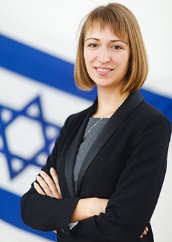 Ksenia Kobiakov is a Director of New Markets Development in the Ministry of Tourism (Israel) as of June 2019. Ksenia Kobiakov was born in 1983 in Latvia and made Aliya to Israel by NAALE project in 1999.2002-2004 served in Israel Defence forces. Ms Kobiakov was in Israeli Fencing National Team between 2002 and 2008.She studied German and Spanish studies (BA, 2005-2008) in the Hebrew University of Jerusalem and M.A in Business Management from 2017 in the Open University of Israel.Ms Kobiakov graduated course of cadets of Ministry of Tourism in 2011.Between 2012 and 2014 she served as Deputy Head of Mission in the Embassy of Israel in Latvia and Lithuania and straight after it she served as a Director of the Israel Government Tourism Office in Moscow (2014-2019)